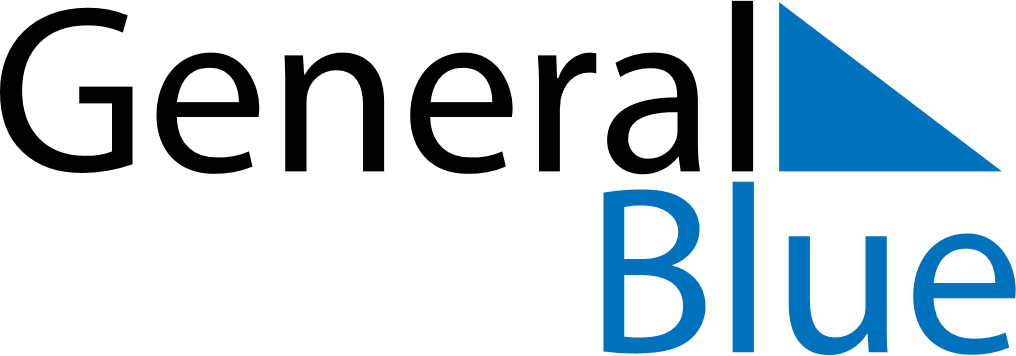 April 2024April 2024April 2024April 2024April 2024April 2024Tapa, Laeaene-Virumaa, EstoniaTapa, Laeaene-Virumaa, EstoniaTapa, Laeaene-Virumaa, EstoniaTapa, Laeaene-Virumaa, EstoniaTapa, Laeaene-Virumaa, EstoniaTapa, Laeaene-Virumaa, EstoniaSunday Monday Tuesday Wednesday Thursday Friday Saturday 1 2 3 4 5 6 Sunrise: 6:41 AM Sunset: 7:58 PM Daylight: 13 hours and 16 minutes. Sunrise: 6:39 AM Sunset: 8:00 PM Daylight: 13 hours and 21 minutes. Sunrise: 6:36 AM Sunset: 8:02 PM Daylight: 13 hours and 26 minutes. Sunrise: 6:33 AM Sunset: 8:05 PM Daylight: 13 hours and 32 minutes. Sunrise: 6:30 AM Sunset: 8:07 PM Daylight: 13 hours and 37 minutes. Sunrise: 6:27 AM Sunset: 8:09 PM Daylight: 13 hours and 42 minutes. 7 8 9 10 11 12 13 Sunrise: 6:24 AM Sunset: 8:12 PM Daylight: 13 hours and 47 minutes. Sunrise: 6:21 AM Sunset: 8:14 PM Daylight: 13 hours and 53 minutes. Sunrise: 6:18 AM Sunset: 8:16 PM Daylight: 13 hours and 58 minutes. Sunrise: 6:15 AM Sunset: 8:19 PM Daylight: 14 hours and 3 minutes. Sunrise: 6:12 AM Sunset: 8:21 PM Daylight: 14 hours and 8 minutes. Sunrise: 6:09 AM Sunset: 8:24 PM Daylight: 14 hours and 14 minutes. Sunrise: 6:06 AM Sunset: 8:26 PM Daylight: 14 hours and 19 minutes. 14 15 16 17 18 19 20 Sunrise: 6:04 AM Sunset: 8:28 PM Daylight: 14 hours and 24 minutes. Sunrise: 6:01 AM Sunset: 8:31 PM Daylight: 14 hours and 29 minutes. Sunrise: 5:58 AM Sunset: 8:33 PM Daylight: 14 hours and 35 minutes. Sunrise: 5:55 AM Sunset: 8:35 PM Daylight: 14 hours and 40 minutes. Sunrise: 5:52 AM Sunset: 8:38 PM Daylight: 14 hours and 45 minutes. Sunrise: 5:49 AM Sunset: 8:40 PM Daylight: 14 hours and 50 minutes. Sunrise: 5:47 AM Sunset: 8:43 PM Daylight: 14 hours and 56 minutes. 21 22 23 24 25 26 27 Sunrise: 5:44 AM Sunset: 8:45 PM Daylight: 15 hours and 1 minute. Sunrise: 5:41 AM Sunset: 8:47 PM Daylight: 15 hours and 6 minutes. Sunrise: 5:38 AM Sunset: 8:50 PM Daylight: 15 hours and 11 minutes. Sunrise: 5:35 AM Sunset: 8:52 PM Daylight: 15 hours and 16 minutes. Sunrise: 5:33 AM Sunset: 8:55 PM Daylight: 15 hours and 21 minutes. Sunrise: 5:30 AM Sunset: 8:57 PM Daylight: 15 hours and 26 minutes. Sunrise: 5:27 AM Sunset: 8:59 PM Daylight: 15 hours and 32 minutes. 28 29 30 Sunrise: 5:25 AM Sunset: 9:02 PM Daylight: 15 hours and 37 minutes. Sunrise: 5:22 AM Sunset: 9:04 PM Daylight: 15 hours and 42 minutes. Sunrise: 5:19 AM Sunset: 9:06 PM Daylight: 15 hours and 47 minutes. 